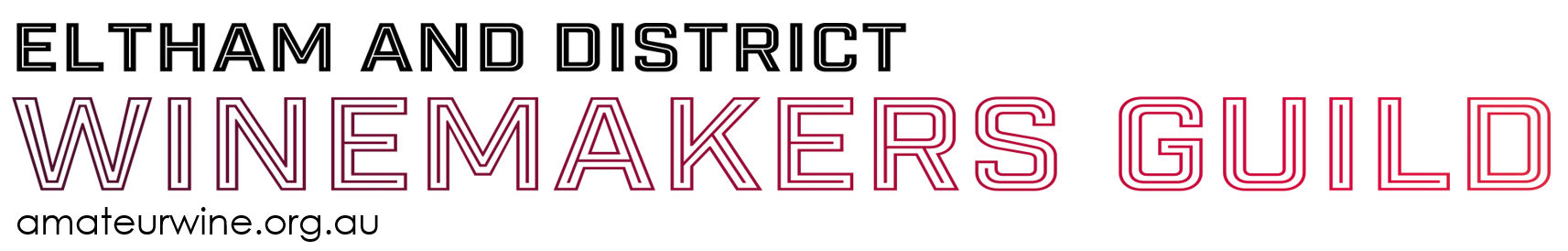 55th ELTHAM WINE SHOWEARLY BIRD ENTRY FORM 2024  EARLY BIRD DOOR ENTRY FORM 2024Direct Deposit payment (preferred) I have paid by Electronic Funds Transfer using the reference: ……………………………………………..
EFT Payments: Eltham & District Winemakers Guild Inc. BSB 032-591 Account No 449147 (Westpac Bank)Or   PayID     		 12 880 379 672Credit Card paymentI wish to pay by credit card. Please send me an invoice to my email address   
Please email this form to cheers@amateurwine.org.auPrivacy Note: Any email address supplied will only be used for Eltham Guild matters and not provided to third partiesIMPORTANT DATES!IMPORTANT DATES!17th November 2024Wine Show Public Tasting, Awards Presentation..Special Amateur Award Jo Ilian Trophy:  Country Wine - LiqueurRulesPublished on the website:  amateurwine.org.auSurname:Surname:First Name:Address:Address: Post Code: Post Code: Post Code:Telephone:Telephone:Mobile:Email:Email:Public Entry Tickets @ $15 each, includes tasting glass Public Entry Tickets @ $15 each, includes tasting glass Public Entry Tickets @ $15 each, includes tasting glass  No. $    Results books at $10 eachResults books at $10 eachResults books at $10 each No.$Note: Cost of Wine Show entry is $20 on the public dayNote: Cost of Wine Show entry is $20 on the public dayNote: Cost of Wine Show entry is $20 on the public dayTotal$